Grantový program hlavního města Prahy pro oblast primární prevence ve školách
a školských zařízeníchŽádost o finanční prostředky z rozpočtu HMPFormulář B: Komplexní programy všeobecné specifické primární prevence rizikového chování                            realizované ve školách  NÁZEV PROJEKTU: Výčet preventivních aktivit realizovaných v rámci grantového programuAdaptační výjezd
EKONOMICKÁ ROZVAHAFinanční požadavek na zajištění aktivit komplexního programu v rámci projektu:Finanční požadavek na zajištění adaptačního výjezdu v rámci projektu:
Celkový rozpočet projektu
Finanční zajištění projektu mimo finanční prostředky z rozpočtu HMP   PERSONÁLNÍ ZAJIŠTĚNÍ PROGRAMUA) Interní zajišťovatel projektuJe-li zajišťovatelem fyzická osoba, souhlasí se zpracováním svých osobních údajů hl. m. Prahou – jména, příjmení, rodného čísla a místa trvalého či dlouhodobého pobytu (dále jen „osobní údaje“) podle příslušných ustanovení z č. 101/2000 Sb., o ochraně osobních údajů, v platném znění, a to v rámci úkonů souvisejících s udělením grantu a s uvedením svých osobních údajů na tiskových materiálech hl. m. Prahy, určených k projednávání Radou nebo Zastupitelstvem hl. m. Prahy, jakožto i na internetových stránkách hl. m. Prahy, a to po dobu nezbytnou k projednávání této žádosti a k realizaci rozhodnutí příslušného orgánu poskytovatele a dále po dobu, po kterou je poskytovatel povinen dle platné právní úpravy dokumenty obsahující osobní údaje příjemce zpracovávat/archivovat.B) Externí zajišťovatel projektuJe-li zajišťovatelem fyzická osoba, souhlasí se zpracováním svých osobních údajů hl. m. Prahou – jména, příjmení, rodného čísla a místa trvalého či dlouhodobého pobytu (dále jen „osobní údaje“) podle příslušných ustanovení z č. 101/2000 Sb., o ochraně osobních údajů, v platném znění, a to v rámci úkonů souvisejících s udělením grantu a s uvedením svých osobních údajů na tiskových materiálech hl. m. Prahy, určených k projednávání Radou nebo Zastupitelstvem hl. m. Prahy, jakožto i na internetových stránkách hl. m. Prahy, a to po dobu nezbytnou k projednávání této žádosti a k realizaci rozhodnutí příslušného orgánu poskytovatele a dále po dobu, po kterou je poskytovatel povinen dle platné právní úpravy dokumenty obsahující osobní údaje příjemce zpracovávat/archivovat.C) Garant projektu (zodpovídá za realizaci projektu)Je-li garantem fyzická osoba, souhlasí se zpracováním svých osobních údajů hl. m. Prahou – jména, příjmení, rodného čísla a místa trvalého či dlouhodobého pobytu (dále jen „osobní údaje“) podle příslušných ustanovení z č. 101/2000 Sb., o ochraně osobních údajů, v platném znění, a to v rámci úkonů souvisejících s udělením grantu a s uvedením svých osobních údajů na tiskových materiálech hl. m. Prahy, určených k projednávání Radou nebo Zastupitelstvem hl. m. Prahy, jakožto i na internetových stránkách hl. m. Prahy, a to po dobu nezbytnou k projednávání této žádosti a k realizaci rozhodnutí příslušného orgánu poskytovatele a dále po dobu, po kterou je poskytovatel povinen dle platné právní úpravy dokumenty obsahující osobní údaje příjemce zpracovávat/archivovat.Žadatel tímto potvrzuje, že údaje uvedené v žádosti jsou úplné a pravdivé.Elektronickou verzi žádosti odešlete na MHMP.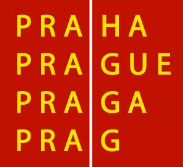   HLAVNÍ MĚSTO PRAHA  MAGISTRÁT HLAVNÍHO MĚSTA PRAHY  Odbor zdravotnictví, sociální péče a prevence  Oddělení prevencePokračující projekt:Ano                            Ne 	Výše podpory projektu od HMP v roce 2015
Žadatel: (název školy/školského zařízení)
Adresa školy/školského zařízení:Telefon:E-mail:IČO:Statutární orgán: (zástupce)Osoba oprávněná:Telefon:E-mail:Zřizovatel:Městská část:Nestátní škola, školské zařízení: Organizační forma (forma právní subjektivity):Číslo účtu:U peněžního ústavu:Registrace:Ročník Typy rizikového chování zahrnuté 
v programuForma realizovaných aktivit (přednáška, interaktivní seminář,…)Realizátor programu (škola/název externího realizátora)Počet hodin prevence v ročníkuAktivitaTřídaPočet dnů Termín pobytuMísto pobytuAdaptační výjezdAdaptační výjezdAdaptační výjezdAdaptační výjezdAdaptační výjezdStručný popis projektuZdůvodněte výběr cílových skupin a zaměření aktivit (typ RCH), na které požadujete podporu od HMP. Popište provázanost výše uvedených aktivit s celkovým preventivním programem školy.RočníkPočet třídv ročníkuPočet žákův ročníkuPočet hodin prevencev ročníku v rámci projektuCelkové finanční náklady na prevenci 
v ročníkuFinančnípožadavek v Kčod HMPCelkem AktivitaTřídaFinanční požadavek od HMP v Kč(max. 10 000 Kč/1 třída, celkem max. 20 000 Kč)Adaptační výjezdAdaptační výjezdAdaptační výjezdAdaptační výjezdAdaptační výjezdNákladová položka:(neinvestiční náklady)Celkový rozpočetna rok 2016(Kč)Z toho požadováno od HMP na rok 2016 (Kč)a) Provozní náklady
celkem, z toho:1. materiálové náklady2. službyb) Mzdové náklady (OON) celkem, z toho: 1. DPČ2. DPPCelkemDonorFinanční spoluúčast (Kč)Městská část Prahaškolarodičesponzořijiné zdrojeCelkemJméno, příjmení zajišťovatele, titulFunkce ve školeZákladní informace o vzdělání (specializační studium, terapeutické výcviky, kurzy aj.) a praxi v oblasti specifické primární prevencePočet hodin programuOdměna za hod(Kč)Odměna celkem (Kč)Požadavekod HMP  (Kč)CelkemNázev ex. organizace/ jméno externího lektora:IČO:Číslo certifikace programuZákladní informace o vzdělání (specializační studium, terapeutické výcviky, kurzy aj.) a praxi v oblasti specifické primární prevencePočet hodinOdměna za hod(Kč)Odměna celkem (Kč)Požadavekod HMP(Kč)CelkemExterní zajišťovatel potvrzuje zapojení do projektu v uvedeném rozsahu.V Praze dne                           Jméno a příjmení:                                                Podpis:                                                Razítko:Externí zajišťovatel potvrzuje zapojení do projektu v uvedeném rozsahu.V Praze dne                           Jméno a příjmení:                                                Podpis:                                                Razítko:Adresa:Telefon:E-mail:Jméno, příjmení, titul:Telefon:E-mail:Základní informace o praxi v oblasti specificképrimární prevence: (event. práce s dětmi a mládeží)Žádost byla konzultována s metodikem prevence v PPPAno                            Ne Žádosti o podporu nových projektů a žádosti, které nebyly v roce 2015 podpořeny, je třeba konzultovat s metodikem prevence v PPP. Žádosti o podporu nových projektů a žádosti, které nebyly v roce 2015 podpořeny, je třeba konzultovat s metodikem prevence v PPP. Účel projektu: Doba dosažení účelu projektu: Odůvodnění žádosti: Razítko, jméno a podpis statutárního zástupce:Razítko, jméno a podpis statutárního zástupce:Razítko, jméno a podpis statutárního zástupce:Titul před jménem:RazítkoJméno:RazítkoPříjmení:RazítkoTitul za jménem:Podpis